Year 4 Tag Rugby Results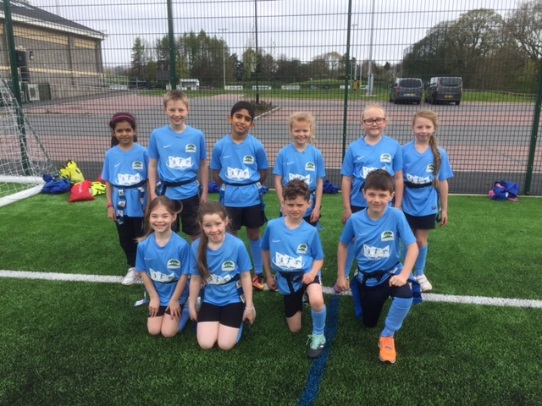 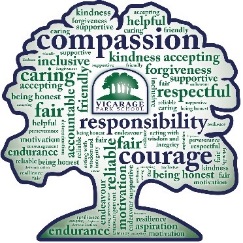 Match:-Ghyllside 4 VS Vicarage Park                 0          ~               8 Ghyllside 3 VS Vicarage Park             3                 ~              5Ghyllside 2 VS Vicarage Park         1                    ~               2Ghyllside 1 VS Vicarage Park            4                  ~                 6Ghyllside 6 VS Vicarage Park          0                     ~               9Ghyllside 5  VS  Vicarage Park          2                      ~               8